РЕШЕНИЕ                                                                                                                 Собрания  депутатов   Шоруньжинского сельского поселения           № 55                                                                    «13»  ноября  2020 годачетвертого созываО внесении изменений в некоторые решения Собрания депутатов Шоруньжинского сельского поселенияВ соответствии с Федеральным законом от 27 июля 2010 г. № 210-ФЗ «Об организации предоставления государственных и муниципальных услуг», Уставом Шоруньжинского сельского поселения Моркинского муниципального района Республики Марий Эл, Собрание депутатов Шоруньжинского сельского поселения РЕШИЛО:Внести в Правила Благоустройства и содержание территории Шоруньжинского сельского поселения Моркинского муниципального района, утвержденный Собранием депутатов муниципального образования «Шоруньжинское сельское поселение» от «22» сентября 2017 года № 114 «Об утверждении Правил благоустройства и содержания территории Шоруньжинского сельского поселения Моркинского муниципального района Республики Марий Эл» (далее- Правила) следующие изменения: Наименования Правила изложить в следующей редакции: «Правила благоустройства территории Шоруньжинского сельского поселения Моркинского муниципального района Республики Марий Эл»;В пункте 1.1 Правил и далее по тексту слова «муниципального образования «Шоруньжинское сельское поселение» заменить словами «Шоруньжинского сельского поселения» в соответствующем падеже;В пункте 1.2 Правил слова «Уставом муниципального образования «Шоруньжинское сельское поселение» заменить  словами «Уставом Шоруньжинского сельского поселения Моркинского муниципального района Республики Марий Эл»В пункте 1.3 Правил слова «администрация муниципального образования «Шоруньжинское сельское поселение» заменить слова «Шоруньжинская сельская администрация».Внести в Положение о добровольной народной дружине муниципального  образования «Шоруньжинское сельское поселение», утвержденный решением Собрания депутатов муниципального образования «Шоруньжинское сельское поселение» от «10» ноября 2016 года № 77 (далее –Положения) следующие изменения:Наименование Положения изложить в следующей редакции : «Положение о добровольной народной дружине Шоруньжинского сельского поселения»;Внести в Положение о комиссии Собрания депутатов по контролю за достоверностью сведений о доходах, расходах, об имуществе и обязательствах имущественного характера и урегулированию конфликта интересов, утвержденный решением Собрания депутатов муниципального образования «Шоруньжинское сельское поселение» от «23» июня 2016 года № 57 «Об утверждении Положения о комиссии Собрания депутатов по контролю за достоверностью сведений о доходах, расходах, об имуществе и обязательствах имущественного характера и урегулированию конфликта интересов следующие измененияВ пункте 1 Положения и далее по тексту слова: «муниципального образования «Шоруньжинское сельское поселение»заменить словами «Шоруньжинского сельского поселения» в соответствующем падеже;«глава администрации муниципального образования «Шоруньжинское сельское поселение» заменить словами «Глава Шоруньжинской сельской администрации»;Внести в порядок сообщения главой администрации муниципального образования «Шоруньжинское сельское поселение» о получении подарка в связи с протокольными мероприятиями, служебными командировками и другими официальными мероприятиями, участие в которых связано с исполнением  им служебных (должностных) обязанностей, сдачи и оценки подарка, реализации (выкупа) и зачисления средств, вырученных от его реализации, утвержденный Собранием депутатов муниципального образования «Шоруньжинское сельское поселение» от «23» июня 2016 года № 58 «О порядке сообщения главой администрации муниципального образования «Шоруньжинское сельское поселение» о получении подарка в связи с протокольными мероприятиями, служебными командировками и другими официальными мероприятиями, участие в которых связано с исполнением  им служебных (должностных) обязанностей, сдачи и оценки подарка, реализации (выкупа) и зачисления средств, вырученных от его реализации» (далее- Положение) следующие изменения:Наименования Положения изложить в следующей редакции: «Положение о сообщении главой Шоруньжинской сельской администрации о получении подарка в связи с протокольными мероприятиями, служебными командировками и другими официальными мероприятиями, участие в которых связано с исполнением ими служебных (должностных) обязанностей, сдаче и оценке подарка, реализации (выкупе) и зачислении средств, вырученных от его реализации»;В Положении  и далее по тексту слова «муниципальное образование «Шоруньжинское сельское поселение» заменить словами «Шоруньжинского сельского поселения;В пункте 1 Положения слова «администрации муниципального образования «Шоруньжинское сельское поселение» заменить словами «Шоруньжинской сельской администрацией»Внесение в Порядок применений взысканий за несоблюдение главой администрации муниципального образования «Шоруньжинское сельское поселение» ограничений и запретов, требований о предотвращении или об урегулировании конфликта интересов и неисполнение обязанностей, установленных в целях противодействии коррупции, утвержденный решением Собранием депутатов муниципального образования «Шоруньжинское сельское поселение» от «23» июня 2016 года № 59 «О порядке применения взысканий за несоблюдение главой администрации муниципального образования «Шоруньжинское сельское поселение» ограничений и запретов, требований о предотвращении или об урегулировании конфликта  интересов и исполнение обязанностей, установленных в целях противодействия коррупции (далее- Положение)  следующие изменения:Наименования Положения изложить в следующей редакции: «Положение о порядке применения взысканий за несоблюдение главой Шоруньжинской сельской администрацией ограничений  и запретов, требований о предотвращении или об урегулировании конфликта интересов и неисполнение обязанностей, установленных в целях противодействия коррупции»;В преамбуле Положения слова «главы администрации «Шоруньжинское сельское поселение»  заменить словами «главы Шоруньжинской сельской администрации»;В пункте 2 Положения и далее по тексту слова «муниципальное образование «Шоруньжинское сельское поселение» заменить словами «Шоруньжинского сельского поселения» в соответствующем падеже.Внести в Порядок уведомление главы муниципального образования «Шоруньжинское сельское поселение о фактах обращения в целях склонения главы администрации к совершению коррупционных правонарушений, утвержденный решением Собрания депутатов муниципального образования «Шоруньжинское сельское поселение» от «23» июня 2016 года № 60 «Об утверждении Порядка уведомления главы муниципального образования «Шоруньжинское сельское поселение» о фактах обращения в целях склонения главы администрации к совершению коррупционных правонарушений (далее – Порядок) следующие изменения:Наименования порядка изложить в следующей редакции: «Порядок уведомления главы Шоруньжинского сельского поселения о фактах обращения в целях склонения главы администрации поселения к совершению коррупционных правонарушений»;В пункте 1 Порядка и далее по тексту слова «главы муниципального образования «Шоруньжинское сельское поселение» заменить словами «Главы Шоруньжинского сельского поселения»;В пункте 2 Порядка слова «главу муниципального образования» заменить словами «главу поселения»;В приложении 1,2 Порядка слова «Главе муниципального образования «Шоруньжинское сельское поселение» заменить словами «Главе Шоруньжинского сельского поселения».Внести в Порядок представления главой администрации муниципального образования «Шоруньжинское сельское поселение» сведений о своих доходах, расходах, об имуществе и обязательствах имущественного характера  своих супруги (супруга) и несовершеннолетних детей, утвержденный решением Собранием депутатов «Шоруньжинское сельское поселение» «23» июня 2016 года № 61 «О Порядке  представления главой администрации муниципального образования «Шоруньжинское сельское поселение» сведений о своих доходах, расходах, об имуществе и обязательствах имущественного характера, а также о доходах, расходах, об имуществе и обязательствах имущественного характера своих супруги (супруга) и несовершеннолетних детей (далее – Решения) следующие изменения:В пункте 1 Решения и далее по тексту слова: «администрации муниципального образования «Шоруньжинское сельское поселение» заменить словами «Шоруньжинской сельской администрации» в соответствующем падеже 	«муниципального образования «Шоруньжинское сельское поселение» заменить словами «Шоруньжинского сельского поселения».Внести в Положение о порядке сообщения лицами, замещающими должности муниципальной службы в муниципальном образовании «Шоруньжинское сельское поселение»о возникновении личной заинтересованности при исполнении должностных обязанностей, которая приводит или может привести к конфликту интересов, утвержденный решением Собрания депутатов муниципального образования «Шоруньжинское сельское поселение» от «18» апреля 2016 года № 55 «О порядке сообщения лицами, замещающими должности муниципальной службы в муниципальном образовании «Шоруньжинское сельское поселение»о возникновении личной заинтересованности при исполнении должностных обязанностей, которая приводит или может привести к конфликту интересов (далее – Положение) следующие изменения:Наименования Положения изложить в следующей редакции: «Положение о порядке сообщения лицами, замещающими должности муниципальной службы в Шоруньжинском сельском поселении о возникновении личной заинтересованности при исполнении должностных обязанностей, которая приводит или может привести к конфликту интересов»;В пункте 2 Положения и далее по тесту слова «муниципальное образование «Шоруньжинское сельское поселение» заменить словами «Шоруньжинском сельском поселении» в соответствующем падеже;В пункте 3 Положения и далее по тексту слова «глава администрации муниципального образования «Шоруньжинское сельское поселение» заменить словами «Глава Шоруньжинской сельской администрации» в соответствующем падеже;В пункте 4 Положения и далее по тексту слова «администрация муниципального образования «Шоруньжинское сельское поселение» заменить словами «Шоруньжинской сельской администрации» в соответствующем падеже;В приложении 1 Положения слова «Глава муниципального образования «Шоруньжинское сельское поселение» заменить словами «Главе Шоруньжинского сельского поселения»;В приложении 2 Положения слова «Главе администрации муниципального образования  «Шоруньжинское сельское поселение» заменить словами «Главе Шоруньжинской сельской администрации».Внести в Положение о муниципальной службе в муниципальном образовании «Шоруньжинское сельское поселение» , утвержденный решением Собрания депутатов муниципального образования «Шоруньжинское сельское поселение» от «24» декабря 2013 года № 117 «Об утверждении Положения о муниципальной службе в муниципальном образовании «Шоруньжинское   сельское поселение» (далее – Положение) следующие изменения:Наименования Положения изложить в следующей редакции «Об утверждении Положения о муниципальной службе в Шоруньжинском сельском поселении»;В статье 1 Положения и далее по тексту слова «муниципального образования «Шоруньжинское сельское поселение» заменить словами «Шоруньжинского сельского поселения» в соответствующем падеже.Внести в Порядок проведения конкурса на замещение должности главы администрации муниципального образования «Шоруньжинское сельское поселение», утвержденный решением Собрания депутатов муниципального образования «Шоруньжинское сельское поселение от «28 ноября 2013 года № 111 «Об утверждении порядка проведения конкурса на замещение должности главы администрации муниципального образования «Шоруньжинское сельское поселение»  (далее – Порядок) следующие изменения:Наименование Порядка изложить в следующей редакции: «Об утверждении порядка проведения конкурса на замещение должности главы Шоруньжинской сельской администрации»;В подпункте 1.1 пункта 1 Порядка и далее по тексту слова «администрация муниципального образования «Шоруньжинское сельское поселение» заменить словами «Шоруньжинской сельской администрации» в соответствующем падеже;В подпункте 1.4 пункта 1 Порядка и далее по тексту слова «муниципального образования «Шоруньжинское сельское поселение» заменить словами «Шоруньжинского сельского поселения» в соответствующем падеже.Внести в Правила землепользования и застройки муниципального образования «Шоруньжинское сельское поселение», утвержденный решением Собрания депутатов «Шоруньжинского сельского поселения» от «06» февраля 2013 года № 96 «Об утверждении Правил землепользования и застройки муниципального образования «Шоруньжинское сельское поселение» (в редакции решений № 103 от 28.04.2017 г., № 142 от  10.07.2018 г., № 174 от 16.08.2019 г. № 41 от 26.06.2020 г.) (далее – Правила) следующие изменения: Наименования Правил изложить в следующей редакции: «Правила землепользования и застройки Шоруньжинского сельского поселения Моркинского района Республики Марий Эл»;По тексту слова:«муниципального образования «Шоруньжинское сельское поселение» заменить словами «Шоруньжинского сельского поселения» в соответствующем падеже;«администрация муниципального образования «Шоруньжинское сельское поселение» заменить словами «Шоруньжинская сельская администрация»; Внести в Порядок проведения квалификационного экзамена на присвоение классного чина муниципальному служащему муниципального образования «Шоруньжинское сельское поселение», замещающему должность муниципальной службы на определенный срок полномочий, утвержденный решением Собрания депутатов муниципального образования «Шоруньжинское сельское поселение» от «30» марта 2012 года № 80 «Об утверждении Порядка проведения квалификационного экзамена на присвоение классного чина муниципальному служащему муниципального образования « Шоруньжинское   сельское  поселение», замещающему должность муниципальной службы на определенный срок полномочий» (далее- Порядок) следующие изменения:Наименование Порядка изложить в следующей редакции: «Порядка проведения квалификационного экзамена на присвоение классного чина муниципальному служащему Шоруньжинского сельского поселения, замещающему должность муниципальной службы на определенный срок полномочий»;В пункте 1 Порядка слова: «муниципального образования «Шоруньжинское сельское поселение» заменить словами «Шоруньжинского сельского поселения»;«глава администрации муниципального образования «Шоруньжинское сельское поселение» заменить словами «глава Шоруньжинской сельской администрации». Внести в Положение о кадровом резерве для замещения вакантных должностей муниципальной службы муниципального образования «Шоруньжинское сельское поселение», утвержденный решением Собрания депутатов муниципального образования «Шоруньжинское сельское поселение» от «30» марта 2012 года № 83 «Об утверждении Положения о кадровом резерве для замещения вакантных должностей муниципальной службы  муниципального образования «Шоруньжинское  сельское  поселение» (далее –Положение) следующие изменения:Наименование Положения изложить в следующей редакции: «Положение о кадровом резерве для замещения вакантных должностей муниципальной службы Шоруньжинского сельского поселения»:В пункте 1 Положения и  далее по тексту слова «муниципального образования «Шоруньжинское сельское поселение» заменить словами «Шоруньжинского сельского поселения»;В пункте 15 Положения и далее по тексту слова «администрация муниципального образования «Шоруньжинское сельское поселение»заменить словами «Шоруньжинской сельской администрации»;В Приложении 1-2 Положения слова «муниципального образования «Шоруньжинское сельское поселение» заменить словами «Шоруньжинского сельского поселения».Внести в Правила содержания домашних животных на территории муниципального образования «Шоруньжинское сельское поселение», утвержденный решением Собрания депутатов муниципального образования «Шоруньжинское сельское поселение» от «02» ноября 2010 № 50 «Об утверждении Правил содержания домашних животных на территории муниципального образования «Шоруньжинское сельское поселение» (далее- Правила) следующие изменения:Наименование Правил изложит следующей редакции: «Об утверждении Правил содержания домашних животных на территории Шоруньжинского сельского поселения»;В главе 1 пункте 1.3 Правила и далее по тексту слова: «муниципального образования «Шоруньжинское сельское поселение» заменить словами «Шоруньжинского сельского поселения»;В главе 9 пункта 9.1 Правил слова «администрацию муниципального образования «Шоруньжинское сельское поселение» заменит словами «Шоруньжинской сельской администрации».Внести в Положение о бюджетном процессе в муниципальном образовании «Шоруньжинское сельское поселение», утвержденным решением Собрания депутатов муниципального образования «Шоруньжинское сельское поселение» от «27» ноября 2015 № 35 «Положение о бюджетном процессе в муниципальном образовании «Шоруньжинское сельское поселение» (далее –Положение) следующие изменения:Наименование Положения изложит следующей редакции: «Положение о бюджетном процессе в Шоруньжинском сельском поселении»;В статье 1 Положения  и далее по тексту слова: «муниципального образования «Шоруньжинское сельское поселение» заменить словами «Шоруньжинского сельского поселения».Внести в Положение об организации похоронного дела и содержания кладбищ  на территории муниципального образования «Шоруньжинское сельское поселение», утвержденный решением Собрания депутатов муниципального образования «Шоруньжинское сельское поселение» от «06» марта 2009 года № 118 «Об утверждении Положения об организации похоронного дела и содержания кладбищ на территории  муниципального образования «Шоруньжинское сельское поселение» (далее- Положение) следующие изменения:Наименование Положения изложить в следующей редакции: «Положения об организации похоронного дела и содержания кладбищ на территории  Шоруньжинского сельского поселения»;В подпункте 1.1 пункта 1 Положения и далее по тексту слова: «муниципальное образование «Шоруньжинское сельское поселение» заменить словами «Шоруньжинского сельского поселения» в соответствующем падеже;В приложении 1 Положения слова «муниципальное образование «Шоруньжинское сельское поселение» заменить словами «Шоруньжинского сельского поселения».Внести в  Положение о муниципальном заказе на поставки товаров,  выполненных работ, оказание услуг для муниципальных нужд муниципального образования «Шоруньжинское сельское поселение», утвержденный решением Собрания депутатов муниципального образования «Шоруньжинское сельское поселение» от «15» апреля 2008 года «О муниципальном заказе на поставки товаров, выполненных работ, оказание       услуг для муниципальных нужд муниципального  образования                                       «Шоруньжинское сельское поселение» (далее -Положение) следующие изменения:Наименование Положения изложить в следующей редакции: «Положения о  муниципальном заказе на поставки товаров, выполнение работ, оказание услуг для муниципальных нужд Шоруньжинского сельского поселения»;В подпункте 1.1 пункта 1 Положения и далее по тексту слова «муниципального образования «Шоруньжинское сельское поселение» заменить словами «Шоруньжинского сельского поселения»;В подпункте 1.3 пункта 1 Положения и далее по тексту слова «администрацией муниципального образования «Шоруньжинское сельское поселение» заменить словами «Шоруньжинская сельская администрация». Внести в Положение о порядке управления и распоряжения имуществом муниципальной собственности муниципального образования «Шоруньжинское сельское поселение», утвержденный решением Собрания депутатов муниципального образования «Шоруньжинское сельское поселение» от «29» марта 2007 года № 72 «Об утверждении Положения о порядке управления и распоряжения имуществом муниципальной собственности муниципального образования «Шоруньжинское сельское поселение» (далее- Положение) следующие изменения:Наименование Положение изложить в следующей редакции: «Положение о порядке управления и распоряжения имуществом муниципальной собственности Шоруньжинского сельского поселения»;В подпункте 1.1 статьи 1 Положения и далее по тексту слова «Уставом муниципального образования «Шоруньжинское сельское поселение» заменить словами «Уставом Шоруньжинского сельского поселения Моркинского муниципального района Республики Марий Эл»;В подпункте 1.3 статьи 1 Положения и далее по тексту слова «муниципального образования «Шоруньжинское сельское поселение» заменить словами «Шоруньжинского сельского поселения»;В пункте 1 статьи 3 Положения и далее по тексту слова «Главы администрации муниципального образования «Шоруньжинское сельское поселение» заменить словами «Главы Шоруньжинской сельской администрации» в соответствующем падеже. Внести в Положение о территориальном общественном самоуправлении на территории муниципального образования «Шоруньжинское сельское поселение» , утвержденный решением Собрания депутатов муниципального образования «Шоруньжинское сельское поселение» от «22» сентября 2006 года № 44 «О принятии Положения о территориальном общественном самоуправлении на территории муниципального образования «Шоруньжинское сельское поселение» (далее –Положение) следующие изменения:Наименование Положение изложить в следующей редакции: «Положения о территориальном общественном самоуправлении на территории Шоруньжинского сельского поселения»;В подпункте 1 статьи 1 Положения и далее по тексту слова «муниципального образования «Шоруньжинское сельское поселение» заменить словами «Шоруньжинского сельского поселения» в соответствующем падеже;В статьи 2 Положения и далее по тексту слова «Устав муниципального образования «Шоруньжинское сельское поселение» заменить словами «Устав Шоруньжинского сельского поселения Моркинского муниципального района Республики Марий Эл» в соответствующем падеже;В статье 18 Положения слова «администрация муниципального образования «Шоруньжинское сельское поселение» заменить словами «Шоруньжинская сельская администрация». Внести в Положение о собраниях и конференциях граждан в муниципальном образовании «Шоруньжинское сельское поселение», утвержденный решением Собрания депутатов муниципального образования «Шоруньжинское сельское поселение» от «27» июля 2006 № 34 «О принятии  Положения о собраниях и конференциях граждан в муниципальном образовании «Шоруньжинское сельское поселение» (далее –Положение) следующие изменений:Наименование Положение изложить в следующей редакции: «Положения Положения о собраниях и конференциях граждан в Шоруньжинском сельском поселении»;В преамбуле Положения и далее по тексту слова «муниципального образования «Шоруньжинское сельское поселение» заменить словами «Шоруньжинского сельского поселения»;Внести в Положение о правотворческой инициативе граждан в муниципальном образовании «Шоруньжинское сельское поселение», утвержденный решением Собрания депутатов муниципального образования «Шоруньжинское сельское поселение» от «27» июля 2006 года № 36 «О принятии Положения о правотворческой инициативе граждан в муниципальном образовании «Шоруньжинское сельское поселение» (далее – Положение) следующие изменения:Наименование Положения изложить в следующей редакции:«Положение о правотворческой инициативе граждан в Шоруньжинском сельском поселении»;В пункте 1.1.Положения и далее по тексту слова «муниципального образования «Шоруньжинское сельское поселение»» заменить словами «Шоруньжинском сельском поселении» в соответствующем падеже. Внести в Положение о публичных слушаниях в муниципальном образовании «Шоруньжинское сельское поселение», утвержденный решением Собрания депутатов муниципального образования «Шоруньжинское сельское поселение» от «26» декабря 2005 года № 21 «Об утверждении положения о публичных слушаниях в муниципальном образовании «Шоруньжинское сельское поселение» (далее- Положение)  следующие изменения:. Наименование Положения изложить в следующей редакции:«Положение о публичных слушаниях в Шоруньжинском сельском поселении»;По тексту слова:«муниципального образования «Шоруньжинское сельское поселение»» заменить словами «Шоруньжинском сельском поселении»  «Уставом муниципального образования «Шоруньжинское сельское поселение» заменить словами «Уставом Шоруньжинского сельского поселения Моркинского муниципального района Республики Марий Эл»;«Устава муниципального образования» заменить словами «Устава поселения»4)  «представительного органа муниципального образования, главы муниципального образования или главы местной администрации» заменить словами «Собрания депутатов поселения, главы поселения или главы администрации» в соответствующем падеже;	5) «Собрание депутатов муниципального образования» заменить словами «Собрание депутатов поселения»;	6) «муниципального образования» заменит словами «поселения» в соответствующем падеже.	ГлаваШоруньжинского сельского поселения                             А.С. ГригорьевЯл шотан Унчо илемындепутатше-влакын Погынжо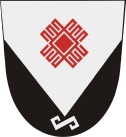 Собрание депутатов Шоруньжинского сельского поселения425127, Морко район,                      Унчо ял,  Т. Ефремов урем, 39,                           тел (83635) 9-43-45425127, Моркинский район,                       с. Шоруньжа, ул. Т. Ефремова, д. 39, тел(83635)9-43-45